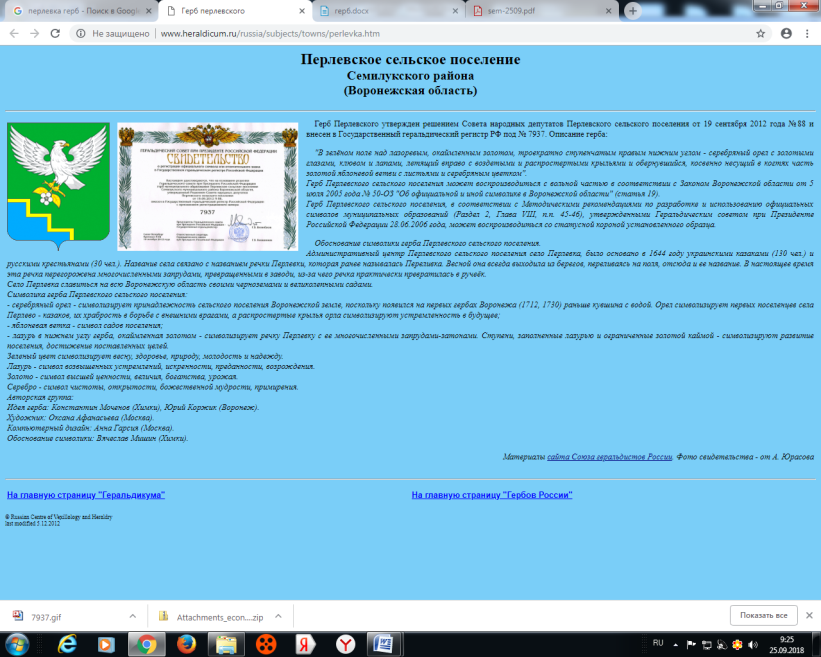 АДМИНИСТРАЦИЯПЕРЛЁВСКОГО СЕЛЬСКОГО ПОСЕЛЕНИЯСЕМИЛУКСКОГО МУНИЦИПАЛЬНОГО РАЙОНАВОРОНЕЖСКОЙ ОБЛАСТИ396921 Воронежская область, Семилукский район, с. Перлёвка, улица Центральная, 54 тел. (47372) 76-1-68ПОСТАНОВЛЕНИЕ13.12.2022г. №96с. ПерлёвкаО внесении изменений и дополнений в постановление администрации Перлёвского сельского поселения от 03.12.2020 № 39 «Об утверждении документов, определяющих политику в отношении обработки персональных данных в администрации Перлёвского сельского поселения Семилукского муниципального района Воронежской области»В соответствии с Федеральными законами: от 27.07.2006 № 152-ФЗ «О персональных данных», от 14.07.2022 N 266-ФЗ «О внесении изменений в Федеральный закон «О персональных данных», отдельные законодательные акты Российской Федерации и признании утратившей силу части четырнадцатой статьи 30 Федерального закона «О банках и банковской деятельности» администрация Перлёвского сельского поселения Семилукского муниципального района Воронежской области постановляет:Внести следующие изменения и дополнения в постановление администрации Перлёвского сельского поселения от 03.12.2020г. № 39 «Об утверждении документов, определяющих политику в отношении обработки персональных данных в администрации Перлёвского сельского поселения Воронежской области»:Дополнить пункт 2 приложения 2 к постановлению подпунктом 2.9.1 следующего содержания: «2.9.1. информацию о способах исполнения администрацией Перлёвского сельского поселения обязанностей, установленных статьей 18.1 Федерального закона № 152-ФЗ «О персональных данных»;Пункты 5-7 приложения 2 к постановлению изложить в новой редакции:«5.	Сведения, предусмотренные пунктом 2 настоящих Правил, предоставляются субъекту персональных данных или его представителю администрацией Перлёвского сельского поселения в течение десяти рабочих дней с момента обращения либо получения администрацией Перлёвского сельского поселения запроса субъекта персональных данных или его представителя. Указанный срок может быть продлен, но не более чем на пять рабочих дней в случае направления администрацией Перлёвского сельского поселения в адрес субъекта персональных данных мотивированного уведомления с указанием причин продления срока предоставления запрашиваемой информации. Запрос должен содержать:5.1.	номер основного документа, удостоверяющего личность субъекта персональных данных или его представителя, сведения о дате выдачи указанного документа и выдавшем его органе;5.2.	сведения, подтверждающие участие субъекта персональных данных в правоотношениях с администрацией Перлёвского сельского поселения (номер договора, дата заключения договора, условное словесное обозначение и (или) иные сведения), либо сведения, иным образом подтверждающие факт обработки персональных данных администрацией Перлёвского сельского поселения;5.3.	подпись субъекта персональных данных или его представителя.Запрос может быть направлен в форме электронного документа и подписан электронной подписью в соответствии с законодательством Российской Федерации.Администрация Перлёвского сельского поселения предоставляет сведения, указанные в пункте 2 настоящих Правил, субъекту персональных данных или его представителю в той форме, в которой направлены соответствующие обращение либо запрос, если иное не указано в обращении или запросе.6.	Администрация Перлёвского сельского поселения обязана сообщить в порядке, предусмотренном Федеральным законом от 27.07.2006 № 152-ФЗ «О персональных данных», субъекту персональных данных или его представителю информацию о наличии персональных данных, относящихся к соответствующему субъекту персональных данных, а также предоставить возможность ознакомления с этими персональными данными при обращении субъекта персональных данных или его представителя либо в течение 10 рабочих дней с даты получения запроса субъекта персональных данных или его представителя. Указанный срок может быть продлен, но не более чем на пять рабочих дней в случае направления администрацией Перлёвского сельского поселения в адрес субъекта персональных данных мотивированного уведомления с указанием причин продления срока предоставления запрашиваемой информации.В случае отказа в предоставлении информации о наличии персональных данных о соответствующем субъекте персональных данных или персональных данных субъекту персональных данных или его представителю при их обращении либо при получении запроса субъекта персональных данных или его представителя администрация Перлёвского сельского поселения обязана дать в письменной форме мотивированный ответ, содержащий ссылку на положение части 8 статьи 14 Федерального закона от 27.07.2006 № 152-ФЗ «О персональных данных» или иного федерального закона, являющееся основанием для такого отказа, в срок, не превышающий 10 рабочих дней со дня обращения субъекта персональных данных или его представителя либо с даты получения запроса субъекта персональных данных или его представителя. Указанный срок может быть продлен, но не более чем на пять рабочих дней в случае направления администрацией Перлёвского сельского поселения в адрес субъекта персональных данных мотивированного уведомления с указанием причин продления срока предоставления запрашиваемой информации.».2. Контроль за исполнением настоящего постановления оставляю за собой.Глава администрацииПерлевского сельского поселенияД. А. Проскуряков